[   ]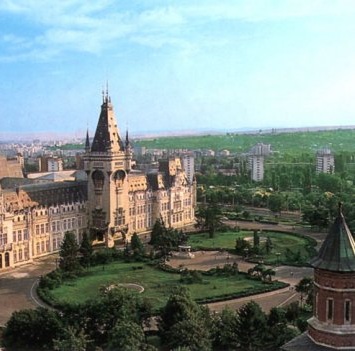 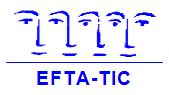 